Eat Green Vegetables 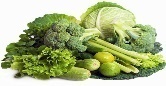 __________Do 20 Jumping Jacks 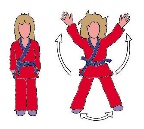 Pick Up Trash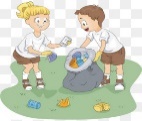 Eat Purple Fruits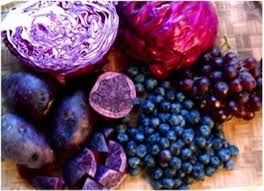 ______________No more than 30 minutes of tv or electronicsGive Your Family Member a Hug and Tell Them Something You Like About Them Eat at Least Three Colors Today!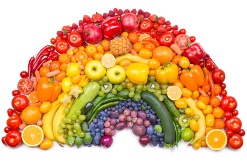 Help a Friend or Family Member Today Without Being Asked!Eat Something Red today! Go to Sleep by 8:00 Tonight!Eat at Least Three Colors Today!  Drink at Least 2 Glasses of Water Today! _________________No more than 30 minutes of tv or electronics today!Do 10 Push Ups and 20 Windmills!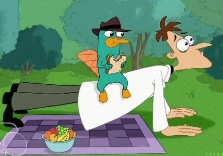 Help an animal in need!Write Down Something You Love About Yourself! Eat Green VegetablesPick Up TrashLaugh at Something Funny Today!!!Eat Yellow Fruits and Vegetables Today! Go to Sleep by 8:00 Tonight!!Set the table and sit down at the table with your family for a meal!Eat at Least Three       Colors Today!Help a Friend or Family Member Today Without Being Asked!Do 20 Jumping JacksEat Purple Fruits______________Do something FUN outside!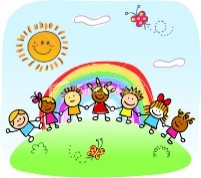 No more than 30 minutes of tv or electronicsEat at Least Three Colors Today!Drink at Least 2 Glasses of Water Today! ______________